 Well of Healing Mobile Medical Clinic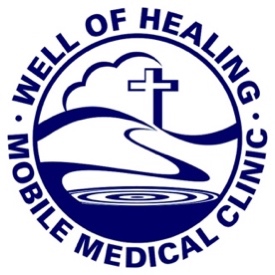 Initial Employment Health EvaluationDATE:DATE:NAME:NAME:NAME:NAME:NAME:DOB:DOB:Male           Female Male           Female Male           Female RR:SAO2:AGE:AGE:WT:HT:HT:BMI:BMI:Allergies:Allergies:Temp:Pulse:Pulse:Smoking?  Yes        No Smoking?  Yes        No Allergies:Allergies:BP: (1st)BP: (1st)(2nd  if first elevated)(2nd  if first elevated)(2nd  if first elevated)PMHx/PSHx:PMHx/PSHx:PMHx/PSHx:Medications:Medications:Medications:Medications:HPI: Screening QuestionnaireYes	No	Any new problem which is infectious or would prevent patient from performing assigned duties?Yes	No	An  unexplained weight loss in the last year?Yes	No	A cough that has lasted 3 or more weeks?Yes	No	Hemoptysis?Yes	No	Unexplained fevers or night sweats?Yes	No	Any of the following conditions which may impair the immune system or affect a response to a tuberculosis skin test?: Cancer, chemotherapy, sarcoidosis, HIV/AIDS, treatment with steroids or take medications for managing an organ transplantYes	No	Completed a TB skin test in the last 12 months?  Yes	No	A  positive TB skin test?  If so, has a chest xray been completed in the last 12 months?  Yes	No  Date of xray: ____________Yes	No	Completed vaccine series for Hepatitis B?  (Patient is being asked to obtain a copy of their vaccine history including PPD result and if applicable, a copy of their CXR or QuantiFERON results)HPI: Screening QuestionnaireYes	No	Any new problem which is infectious or would prevent patient from performing assigned duties?Yes	No	An  unexplained weight loss in the last year?Yes	No	A cough that has lasted 3 or more weeks?Yes	No	Hemoptysis?Yes	No	Unexplained fevers or night sweats?Yes	No	Any of the following conditions which may impair the immune system or affect a response to a tuberculosis skin test?: Cancer, chemotherapy, sarcoidosis, HIV/AIDS, treatment with steroids or take medications for managing an organ transplantYes	No	Completed a TB skin test in the last 12 months?  Yes	No	A  positive TB skin test?  If so, has a chest xray been completed in the last 12 months?  Yes	No  Date of xray: ____________Yes	No	Completed vaccine series for Hepatitis B?  (Patient is being asked to obtain a copy of their vaccine history including PPD result and if applicable, a copy of their CXR or QuantiFERON results)HPI: Screening QuestionnaireYes	No	Any new problem which is infectious or would prevent patient from performing assigned duties?Yes	No	An  unexplained weight loss in the last year?Yes	No	A cough that has lasted 3 or more weeks?Yes	No	Hemoptysis?Yes	No	Unexplained fevers or night sweats?Yes	No	Any of the following conditions which may impair the immune system or affect a response to a tuberculosis skin test?: Cancer, chemotherapy, sarcoidosis, HIV/AIDS, treatment with steroids or take medications for managing an organ transplantYes	No	Completed a TB skin test in the last 12 months?  Yes	No	A  positive TB skin test?  If so, has a chest xray been completed in the last 12 months?  Yes	No  Date of xray: ____________Yes	No	Completed vaccine series for Hepatitis B?  (Patient is being asked to obtain a copy of their vaccine history including PPD result and if applicable, a copy of their CXR or QuantiFERON results)HPI: OtherHPI: OtherHPI: OtherHPI: OtherHPI: Screening QuestionnaireYes	No	Any new problem which is infectious or would prevent patient from performing assigned duties?Yes	No	An  unexplained weight loss in the last year?Yes	No	A cough that has lasted 3 or more weeks?Yes	No	Hemoptysis?Yes	No	Unexplained fevers or night sweats?Yes	No	Any of the following conditions which may impair the immune system or affect a response to a tuberculosis skin test?: Cancer, chemotherapy, sarcoidosis, HIV/AIDS, treatment with steroids or take medications for managing an organ transplantYes	No	Completed a TB skin test in the last 12 months?  Yes	No	A  positive TB skin test?  If so, has a chest xray been completed in the last 12 months?  Yes	No  Date of xray: ____________Yes	No	Completed vaccine series for Hepatitis B?  (Patient is being asked to obtain a copy of their vaccine history including PPD result and if applicable, a copy of their CXR or QuantiFERON results)HPI: Screening QuestionnaireYes	No	Any new problem which is infectious or would prevent patient from performing assigned duties?Yes	No	An  unexplained weight loss in the last year?Yes	No	A cough that has lasted 3 or more weeks?Yes	No	Hemoptysis?Yes	No	Unexplained fevers or night sweats?Yes	No	Any of the following conditions which may impair the immune system or affect a response to a tuberculosis skin test?: Cancer, chemotherapy, sarcoidosis, HIV/AIDS, treatment with steroids or take medications for managing an organ transplantYes	No	Completed a TB skin test in the last 12 months?  Yes	No	A  positive TB skin test?  If so, has a chest xray been completed in the last 12 months?  Yes	No  Date of xray: ____________Yes	No	Completed vaccine series for Hepatitis B?  (Patient is being asked to obtain a copy of their vaccine history including PPD result and if applicable, a copy of their CXR or QuantiFERON results)HPI: Screening QuestionnaireYes	No	Any new problem which is infectious or would prevent patient from performing assigned duties?Yes	No	An  unexplained weight loss in the last year?Yes	No	A cough that has lasted 3 or more weeks?Yes	No	Hemoptysis?Yes	No	Unexplained fevers or night sweats?Yes	No	Any of the following conditions which may impair the immune system or affect a response to a tuberculosis skin test?: Cancer, chemotherapy, sarcoidosis, HIV/AIDS, treatment with steroids or take medications for managing an organ transplantYes	No	Completed a TB skin test in the last 12 months?  Yes	No	A  positive TB skin test?  If so, has a chest xray been completed in the last 12 months?  Yes	No  Date of xray: ____________Yes	No	Completed vaccine series for Hepatitis B?  (Patient is being asked to obtain a copy of their vaccine history including PPD result and if applicable, a copy of their CXR or QuantiFERON results)Assessment: The volunteer/employee IS ABLE to perform assigned duties based on the assessed absence of a health condition that would create a hazard for volunteers, staff or to patients.  The volunteer/employee IS NOT ABLE to perform assigned duties based on the assessed presence of a health condition that would create a hazard for volunteers, staff or to patients. Other: ______________________________________Assessment: The volunteer/employee IS ABLE to perform assigned duties based on the assessed absence of a health condition that would create a hazard for volunteers, staff or to patients.  The volunteer/employee IS NOT ABLE to perform assigned duties based on the assessed presence of a health condition that would create a hazard for volunteers, staff or to patients. Other: ______________________________________Assessment: The volunteer/employee IS ABLE to perform assigned duties based on the assessed absence of a health condition that would create a hazard for volunteers, staff or to patients.  The volunteer/employee IS NOT ABLE to perform assigned duties based on the assessed presence of a health condition that would create a hazard for volunteers, staff or to patients. Other: ______________________________________Assessment: The volunteer/employee IS ABLE to perform assigned duties based on the assessed absence of a health condition that would create a hazard for volunteers, staff or to patients.  The volunteer/employee IS NOT ABLE to perform assigned duties based on the assessed presence of a health condition that would create a hazard for volunteers, staff or to patients. Other: ______________________________________Physical Exam:Physical Exam:Physical Exam:Orders: Hepatitis B Vaccine SeriesOrders: Hepatitis B Vaccine SeriesOrders: Hepatitis B Vaccine SeriesOrders: Hepatitis B Vaccine SeriesGeneral: Well-dressed/nourished; No acute distress  Well-dressed/nourished; No acute distress Orders: Hepatitis B Vaccine SeriesOrders: Hepatitis B Vaccine SeriesOrders: Hepatitis B Vaccine SeriesOrders: Hepatitis B Vaccine SeriesEyes: PERRL. EOM intact; conjunctiva & sclera clear PERRL. EOM intact; conjunctiva & sclera clear PPD or  Chest X-ray if indicated PPD or  Chest X-ray if indicated PPD or  Chest X-ray if indicated PPD or  Chest X-ray if indicatedEars: Ext. canals clear – TMs normal Ext. canals clear – TMs normal QuantiFERON if indicated QuantiFERON if indicated QuantiFERON if indicated QuantiFERON if indicatedNose & Throat: Clear, MM pink, no lesions Clear, MM pink, no lesions Other Orders: _______________________________________________Name of Provider_______________________________________________Signature Other Orders: _______________________________________________Name of Provider_______________________________________________Signature Other Orders: _______________________________________________Name of Provider_______________________________________________Signature Other Orders: _______________________________________________Name of Provider_______________________________________________SignatureChest: Symmetrical Symmetrical Other Orders: _______________________________________________Name of Provider_______________________________________________Signature Other Orders: _______________________________________________Name of Provider_______________________________________________Signature Other Orders: _______________________________________________Name of Provider_______________________________________________Signature Other Orders: _______________________________________________Name of Provider_______________________________________________SignatureLungs: Clear to auscultation bilaterally Clear to auscultation bilaterally Other Orders: _______________________________________________Name of Provider_______________________________________________Signature Other Orders: _______________________________________________Name of Provider_______________________________________________Signature Other Orders: _______________________________________________Name of Provider_______________________________________________Signature Other Orders: _______________________________________________Name of Provider_______________________________________________SignatureHeart: Regular rate and rhythm; no murmurs, rubs, or gallops Regular rate and rhythm; no murmurs, rubs, or gallops Other Orders: _______________________________________________Name of Provider_______________________________________________Signature Other Orders: _______________________________________________Name of Provider_______________________________________________Signature Other Orders: _______________________________________________Name of Provider_______________________________________________Signature Other Orders: _______________________________________________Name of Provider_______________________________________________SignatureAbdomen: Soft, non-distended, non-tender, no mass Soft, non-distended, non-tender, no mass Other Orders: _______________________________________________Name of Provider_______________________________________________Signature Other Orders: _______________________________________________Name of Provider_______________________________________________Signature Other Orders: _______________________________________________Name of Provider_______________________________________________Signature Other Orders: _______________________________________________Name of Provider_______________________________________________SignatureAdditional Exam Notes or Abnormal Findings:Additional Exam Notes or Abnormal Findings:Additional Exam Notes or Abnormal Findings: Other Orders: _______________________________________________Name of Provider_______________________________________________Signature Other Orders: _______________________________________________Name of Provider_______________________________________________Signature Other Orders: _______________________________________________Name of Provider_______________________________________________Signature Other Orders: _______________________________________________Name of Provider_______________________________________________Signature